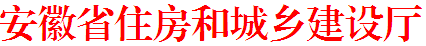 建科函〔2021〕397号关于征集安徽省建设科技专家库专家的通知各市住房城乡建设局（城乡建设局），广德市、宿松县住房城乡建设局、各行业主管局、厅机关相关处室：为适应我省建设科技领域创新驱动发展的需求，进一步增强我省建设科技专家队伍建设，更好发挥专家技术支撑作用，我厅拟建立“安徽省建设科技专家库”。请各单位结合本地区或行业的实际情况，推荐符合条件的专家。现将有关推荐工作通知如下：一、推荐条件1.本科及以上文化程度，具有本专业高级专业技术职称；2.熟悉国家及省建设科技领域的管理政策和技术标准，长期从事科技项目管理或建设领域专业技术工作，深入了解专业发展趋势，系统掌握相关理论知识，具有丰富的实践经验；3.具有良好的职业道德，作风正派，遵纪守法，3年内无不良行为记录；4.承担过国家或省部级科技计划项目（课题）的单位技术负责人及技术骨干，参与过国家、行业、地方标准编制，获得过省级及以上科技奖励者优先;5.身体健康，能够适应各项工作需要，年龄原则上不超过60周岁（行业内资深专家可放宽至70周岁）。二、推荐专业按照建筑学、城市设计、建筑工程（含设计、施工、结构等）、建筑机械、给排水、水环境（含水质监测）、暖通空调、建筑电气、建筑智能化（含信息化）、城市园林、勘察、测绘、地下岩土、市政道桥、城镇燃气、工程造价、招标投标、工程监理、建筑防腐、白蚁防治、装饰装修、装配式建筑、工程管理、建筑检测、建筑材料、建筑消防、建筑节能与绿色建筑、垃圾资源化利用等专业领域分别推荐。三、主要职责1.参与建设科技领域发展规划，相关标准，技术文件的制定工作；参与建设科技领域相关课题研究；2.提供建设科技领域技术咨询服务及技术支持，协助建设科技科研和新技术推广工作；3.承担建设科技领域相关工程和课题的评审、验收等工作；4.承担住房城乡建设主管部门委托的其他专项工作。四、相关要求1.我厅将审核各单位推荐的专家，符合条件的作为安徽省建设科技专家库成员，聘期五年；2.专家库实行动态管理，专家有下列情形之一的，终止其专家资格：（1）无正当理由拒不参加评审工作，造成严重后果的；（2）故意隐瞒与申请单位的利害关系，不遵守回避原则的；    （3）在评审工作中不遵守保密规则，弄虚作假，徇私舞弊，造成严重后果的；（4）经举报查实有其它严重违法违纪行为的。五、推荐程序1.符合条件的专家填写《安徽省建设科技专家库专家申请表》（附件1），经所在单位审核盖章后，按照属地管理原则，应至所在市建设行业主管部门审查。2.各市建设行业主管部门负责推荐本地区符合条件的专家，于2021年5月31日前将《安徽省建设科技专家库专家申请表》《安徽省建设科技专家库推荐专家汇总表》一式两份及电子版，报送厅建筑节能与科技处，逾期不再受理。联系方式：0551-62878696、1529，ahjskjc@126.com 邮寄地址：合肥市包河区紫云路996号省城乡规划建设大厦411室（230091）附件：1.安徽省建设科技专家库专家申请表      2.安徽省建设科技专家库推荐专家汇总表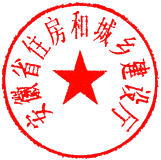  2021年4月27日（此件公开发布）附件1安徽省建设科技专家库专家申请表备注：1.表格中内容填写不下，可另附纸；2.学历、职称及执业资格等证书附复印件；3.任何虚假材料一经发现，取消评审专家资格。附件2安徽省建设科技专家库推荐专家汇总表推荐单位（盖章）：                                                                   年    月    日填 表 人：                                                                 联系电话：安徽省住房和城乡建设厅办公室              2021年4月27日印发姓    名性    别民    族2寸免冠照片粘贴处党    派身份证号2寸免冠照片粘贴处职    务技术职称或注册资格2寸免冠照片粘贴处毕业院校所学专业2寸免冠照片粘贴处学    历学    位拟申报专业（最多勾选3项）□城市设计  □建筑机械  □暖通空调  □建筑电气  □城市园林  □装配式建筑□地下岩土  □市政道桥  □城镇燃气  □工程造价  □招标投标  □建筑智能化□建筑防腐  □白蚁防治  □装饰装修  □工程管理  □建筑检测  □垃圾资源化利用□建筑材料  □建筑消防  □工程监理  □建筑学    □给排水    □BIM建模□测绘      □勘察      □水环境（含水质监测）  □建筑节能与绿色建筑□建筑工程（含设计、施工、结构等）  拟申报专业（最多勾选3项）□城市设计  □建筑机械  □暖通空调  □建筑电气  □城市园林  □装配式建筑□地下岩土  □市政道桥  □城镇燃气  □工程造价  □招标投标  □建筑智能化□建筑防腐  □白蚁防治  □装饰装修  □工程管理  □建筑检测  □垃圾资源化利用□建筑材料  □建筑消防  □工程监理  □建筑学    □给排水    □BIM建模□测绘      □勘察      □水环境（含水质监测）  □建筑节能与绿色建筑□建筑工程（含设计、施工、结构等）  拟申报专业（最多勾选3项）□城市设计  □建筑机械  □暖通空调  □建筑电气  □城市园林  □装配式建筑□地下岩土  □市政道桥  □城镇燃气  □工程造价  □招标投标  □建筑智能化□建筑防腐  □白蚁防治  □装饰装修  □工程管理  □建筑检测  □垃圾资源化利用□建筑材料  □建筑消防  □工程监理  □建筑学    □给排水    □BIM建模□测绘      □勘察      □水环境（含水质监测）  □建筑节能与绿色建筑□建筑工程（含设计、施工、结构等）  拟申报专业（最多勾选3项）□城市设计  □建筑机械  □暖通空调  □建筑电气  □城市园林  □装配式建筑□地下岩土  □市政道桥  □城镇燃气  □工程造价  □招标投标  □建筑智能化□建筑防腐  □白蚁防治  □装饰装修  □工程管理  □建筑检测  □垃圾资源化利用□建筑材料  □建筑消防  □工程监理  □建筑学    □给排水    □BIM建模□测绘      □勘察      □水环境（含水质监测）  □建筑节能与绿色建筑□建筑工程（含设计、施工、结构等）  拟申报专业（最多勾选3项）□城市设计  □建筑机械  □暖通空调  □建筑电气  □城市园林  □装配式建筑□地下岩土  □市政道桥  □城镇燃气  □工程造价  □招标投标  □建筑智能化□建筑防腐  □白蚁防治  □装饰装修  □工程管理  □建筑检测  □垃圾资源化利用□建筑材料  □建筑消防  □工程监理  □建筑学    □给排水    □BIM建模□测绘      □勘察      □水环境（含水质监测）  □建筑节能与绿色建筑□建筑工程（含设计、施工、结构等）  拟申报专业（最多勾选3项）□城市设计  □建筑机械  □暖通空调  □建筑电气  □城市园林  □装配式建筑□地下岩土  □市政道桥  □城镇燃气  □工程造价  □招标投标  □建筑智能化□建筑防腐  □白蚁防治  □装饰装修  □工程管理  □建筑检测  □垃圾资源化利用□建筑材料  □建筑消防  □工程监理  □建筑学    □给排水    □BIM建模□测绘      □勘察      □水环境（含水质监测）  □建筑节能与绿色建筑□建筑工程（含设计、施工、结构等）  拟申报专业（最多勾选3项）□城市设计  □建筑机械  □暖通空调  □建筑电气  □城市园林  □装配式建筑□地下岩土  □市政道桥  □城镇燃气  □工程造价  □招标投标  □建筑智能化□建筑防腐  □白蚁防治  □装饰装修  □工程管理  □建筑检测  □垃圾资源化利用□建筑材料  □建筑消防  □工程监理  □建筑学    □给排水    □BIM建模□测绘      □勘察      □水环境（含水质监测）  □建筑节能与绿色建筑□建筑工程（含设计、施工、结构等）  工作单位通讯地址邮    编手机号码电子邮箱其他社会职务参政情况              人大代表              政协代表              人大代表              政协代表              人大代表              政协代表时    间工作简历工作简历工作简历工作简历工作简历工作简历建设科技领域相关实践经历和成果简介（可另附页）申请人承诺：本人承诺上表所填内容真实有效，在履行工程质量安全职责上认真负责、科学公正、坚持原则、廉洁自律。愿为此承担法律责任。申请人签名：                                            年      月      日所在单位推荐意见：联 系 人：                                                   单位（盖章）联系方式：                                               年      月      日各市建设行业主管部门推荐意见：单位（盖章）                                                         年      月      日序号姓名单位职务/职称所学专业拟申报专业（最多选3项）手机号12345678910